              Добрый день всем. Сегодня я приглашаю всех в сказочное путешествие. Для этого нам понадобится Танграм и ваше умение конструировать, внимание и воображение. Я начинаю свой рассказ, а вы его дополняете фигурами по схеме.«Солнечный тёплый денёк, плещут волны на морском просторе. Мы садимся в кораблик и плывём по волнам.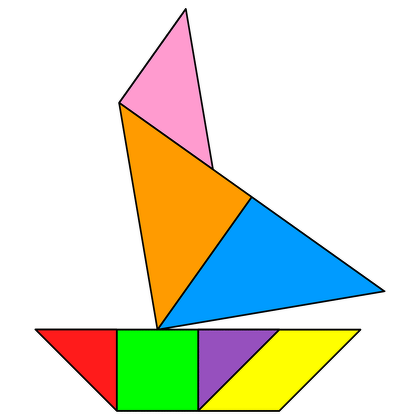 Плывём, любуемся морем и вдруг видим, что возле судна плещется рыбка.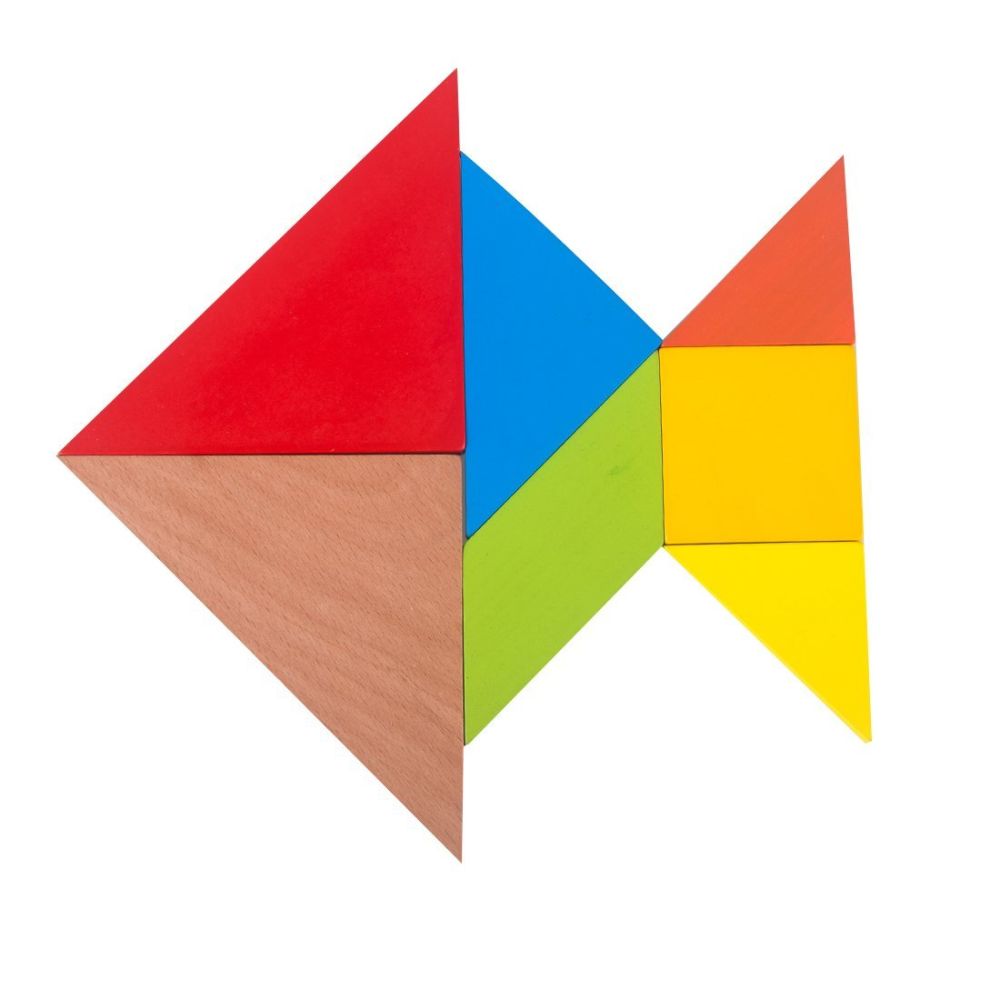 - Здравствуй рыбка, подскажи нам как доплыть до сказочного острова? - Что ответила рыбка ребята? (все высказывают свои предположения, придумывая их, чем «ярче» тем лучше).- Ой, смотрите плывёт морская черепаха!!!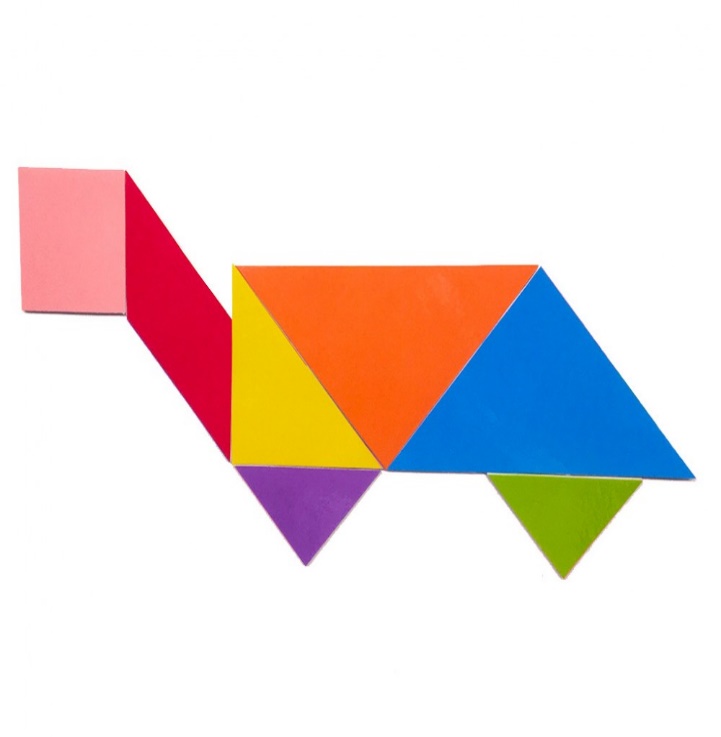 -Давайте за ней поплывём, ведь черепахи выходят на сушу. Вперёд!!!Весёлая разминка под музыку.- Вот мы и на острове, смотрите кто нас встречает: 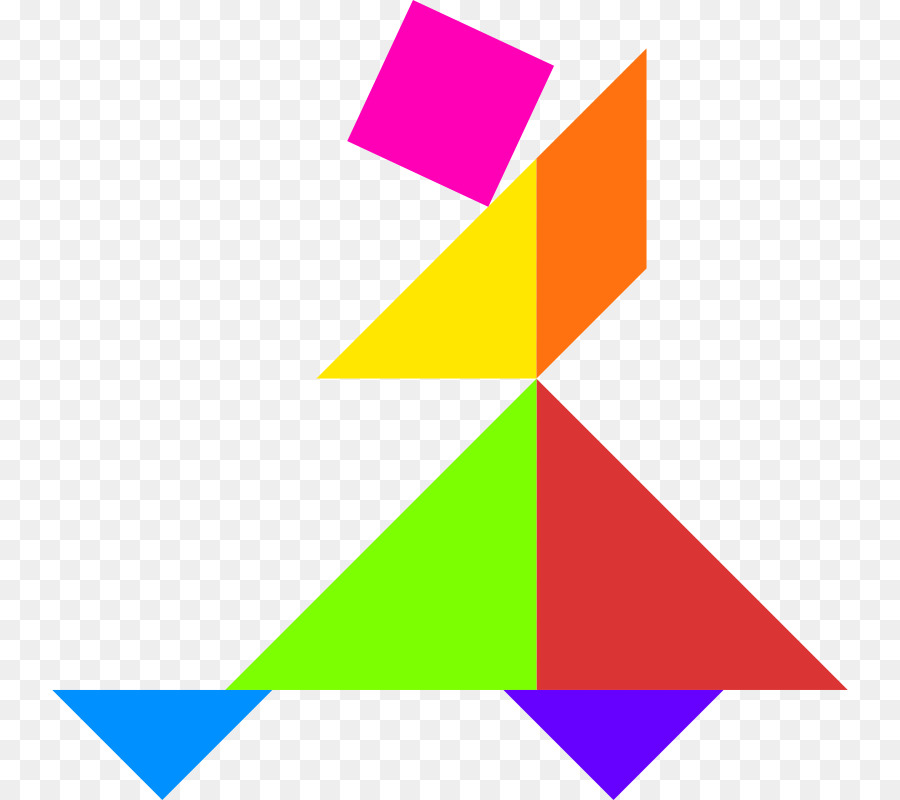 - Весёлый человечек. Который предлагает придумать танцевальное движение. Прошу всех встать и показать по одному движению.- Здорово получилось!!!- Посмотрите, что это? - Кто первый соберёт, тот первым и получит! Раз, два, три……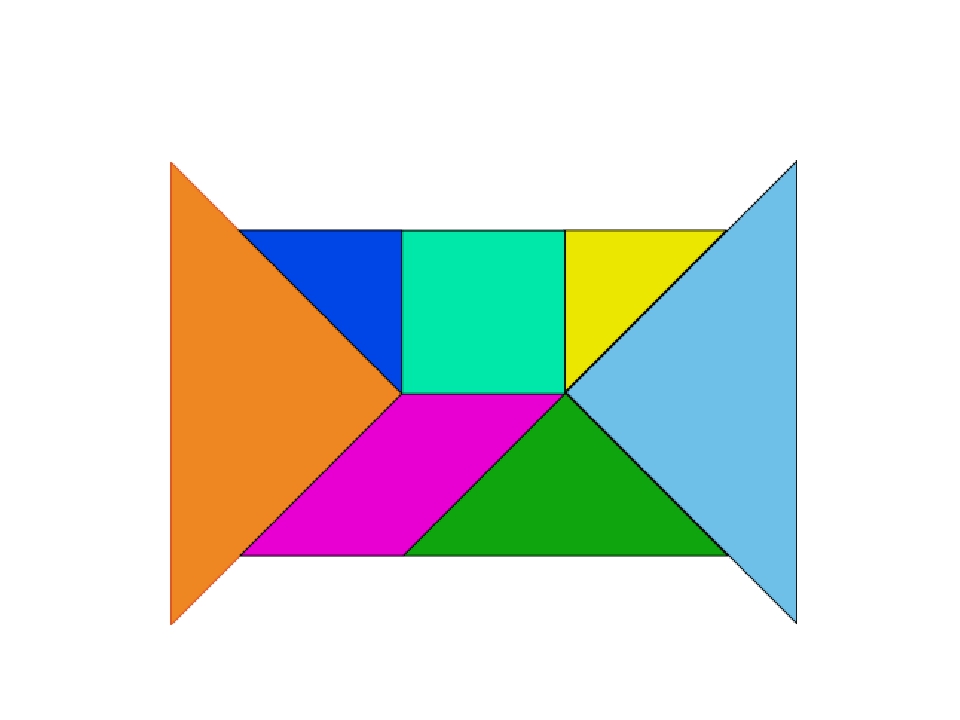 - Молодцы! Прошу получить свой приз.Мне очень понравилось с вами путешествовать, всё было как в сказке. Рекомендую всем родителям играть с детьми в игру-головоломку Танграм сочиняя забавные истории.